Πληροφορίες: ΚΟΙΝ:	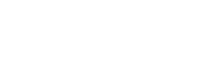 Πίνακας Αποδεκτών:- Γραφείο Πρωθυπουργού της χώρας- Γραφείο Υπουργού Επικρατείας, κ. Γ. Γεραπετρίτη- Γραφείο Υφυπουργού Επικρατείας, κ. Άκη Σκέρτσου- Γραφείο Αν. Υπουργού Υγείας, κ. Α. Γκάγκα- Γραφείο Διοικήτριας και Προέδρου Δ.Σ. ΕΟΠΥΥ, κ. Θ. Καρπωδίνη- Οργανώσεις Μέλη ΕΣΑμεΑ